Σχ. Έτος 2020-2021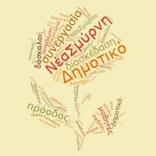    13ο ΔΗΜΟΤΙΚΟ ΣΧΟΛΕΙΟ ΝΕΑΣ ΣΜΥΡΝΗΣΑιγαίου & Αρτάκης, 17124, Νέα ΣμύρνηΤηλέφωνο: 2109341550-2114114361Fax: 2109341550Mail: 13odimotikoneassmyrnis@gmail.comΥπεύθυνη Εκπαιδευτικός: Παπαδογιάννη ΧρυσάνθηΣΤ΄1  ΤΜΗΜΑΣΤ΄1  ΤΜΗΜΑΣΤ΄1  ΤΜΗΜΑΣΤ΄1  ΤΜΗΜΑΣΤ΄1  ΤΜΗΜΑΔΕΥΤΕΡΑΤΡΙΤΗΤΕΤΑΡΤΗΠΕΜΠΤΗΠΑΡΑΣΚΕΥΗ1ΑΓΓΛΙΚΑΓΛΩΣΣΑΓΛΩΣΣΑΓΛΩΣΣΑΓΛΩΣΣΑ2ΕΙΚΑΣΤΙΚΑΤΠΕΓΛΩΣΣΑΓΛΩΣΣΑΓΛΩΣΣΑ3ΓΑΛΛΙΚΑΓΥΜΝΑΣΤΙΚΗΑΓΓΛΙΚΑΜΑΘΗΜΑΤΙΚΑΜΑΘΗΜΑΤΙΚΑ4ΦΥΣΙΚΗΜΑΘΗΜΑΤΙΚΑΜΑΘΗΜΑΤΙΚΑΓΥΜΝΑΣΤΙΚΗΜΟΥΣΙΚΗ5ΙΣΤΟΡΙΑΙΣΤΟΡΙΑΓΑΛΛΙΚΑΑΓΓΛΙΚΑΦΥΣΙΚΗ6ΘΡΗΣΚΕΥΤΙΚΑΚΟΙΝΩΝΙΚΗ & ΠΟΛΙΤΙΚΗ ΑΓΩΓΗΓΕΩΓΡΑΦΙΑΓΕΩΓΡΑΦΙΑΦΥΣΙΚΗ